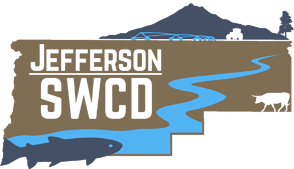 JEFFERSON COUNTY SWCD BOARD MEETING AGENDANovember 15, 2022 ~ Madras Airport Conference Room ~ GoToMeeting Option 2028 NW Berg Dr, Madras, OR 97741 ~ 12PM          	Call to Order:_____	Approve September 27, 2022 Minutes          	Approve November 15, 2022 Financial Activity Report_____     Welcome, Craig Weigand Jr.!_____     New Website is Live! ~ Ellen and Lisa _____     BOR WaterSMART Juniper Removal Project Update ~ Ally and Staci_____     JCSWCD (Future) Name Change?_____     Drought Resiliency Group; Campbell Creek SIA Monitoring Updates ~ Ellen_____     CREP Update ~ Lisa_____     JCSWCD Long Range Plan and Annual Report Updates ~ Lisa and Staci          	Trout Creek Project Update ~ Adam _____     MDWC Report ~ Ally_____     PSP Strategic Plan Meeting #2 ~ Lisa          	Advisor Reports          	Director Reports            	Public Comment          	Set next meeting					           	  Adjourn! 